Calendar of Governing Body Meetings 2023-2024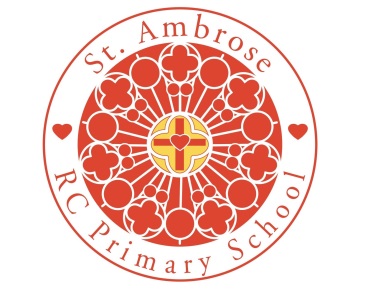 AUTUMN TERMAUTUMN TERMAUTUMN TERMCommitteeDateTimeFGBWednesday 20th September 20231pmFinance, Staffing & Premises CommitteeMonday 16th October 20231 pmCurriculum & Standards CommitteeWednesday 18th October 20231 pmFGBWednesday 15th November 202312:30 pm SPRING TERMSPRING TERMSPRING TERMCommitteeDateTimeFinance, Staffing & Premises CommitteeWednesday 17th January 20241 pmCurriculum & Standards CommitteeWednesday 24th January 20241 pmFGBWednesday 27th March 202412:30 pm SUMMER TERMSUMMER TERMSUMMER TERMCommitteeDateTimeCurriculum & Standards Committee Wednesday 24th April 20241 pmFinance, Staffing & Premises Committee Wednesday 22nd May 20241 pmFGB Wednesday 26th June 202412:30 pm 